Записаться в объединениеhttps://xn--26-kmc.xn--80aafey1amqq.xn--d1acj3b/directivities?municipality=11&municipality_region_id=&organizer=197&sort=recommend&pageSize=19Персонифицированное финансирование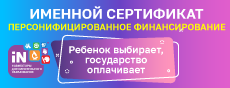 В регионе стала возможной запись детей в секции, музыкальные школы и детско-юношеские центры – через интернет-навигатор дополнительного образования. Те, кто зарегистрировались в навигаторе и выбрали нужное направление, уже этой осенью , с 1 сентября 2021 года смогут воспользоваться сертификатом для оплаты занятий. Все организации, у кого есть лицензия, могут размещаться в Навигаторе. Это гарантирует родителям и детям качественные услуги и безопасное пространство.Получить дополнительное образование по сертификатам можно не только в муниципальных и государственных учреждениях, но и в частных, которые вошли в соответствующий реестр. Раньше такой возможности не было. И это – реализация Концепции повышения эффективности бюджетных расходов, утвержденной Правительством РФ в январе 2019 года.По сертификату дополнительное образование доступно для детей от 5 до 18 лет. Это регламентировано Майскими указами Президента РФ, и в Паспорте федерального проекта «Успех каждого ребенка» национального проекта «Образование» первый показатель – это охват до 80 процентов детей в возрасте от 5 и до достижения ими 18 лет дополнительными общеобразовательными программами.Сертификат может получить любой ребенок в возрасте от 5 до 18 лет. Сначала это просто электронная учетная запись, с сертификатом ребенок записывается на любые программы, как и раньше. Если же родитель хочет, чтобы ребёнок посещал те кружки и секции, которые переведены на механизм персонифицированного финансирования, в том числе и в частных организациях, то он пишет заявление о приёме на обучение, и на сертификат зачисляются денежные средства в пределах установленного в муниципалитете номинала сертификата.Если воспользоваться средствами сертификата ребенок не успел – это не страшно: как и раньше, он сможет посещать бесплатные кружки и секции, реализуемые за счёт бюджета.Зачислять на программы будут всех детей и им сразу же выдадут сертификат. А вот применить денежные средства на сертификате, можно будет только на те программы, которые в учебном году открыты в рамках персонифицированного финансирования, их в этом году не так много. На остальные программы можно будет зачислиться всем желающим.Сертификат можно будет оформить, начиная с 15 августа, одним из двух способов. Первый – зарегистрироваться в Навигаторе и нажать в Личном кабинете родителя кнопку «Получить сертификат». После этого ребенку выдается сертификат в статусе «Не подтвержден». Данные ребенка и сертификат нужно подтвердить - один раз прийти в учреждение с документами, удостоверяющими личность родителя и ребенка. Второй способ – прийти в учреждение и оформить сертификат там.Важно понимать, что сертификат – это не бумажный документ, а электронная запись в Навигаторе. Не нужно носить с собой ворох бумаг – при зачислении в кружок организация сама проверит наличие сертификата в информационной системе!Что делать родителям сейчас, чтобы упростить себе выдачу сертификата? Лучше всего, не откладывая, зарегистрироваться в Навигаторе и запросить получение сертификата. И после 1 августа уже подтвердить свои данные в учреждении.При переезде из района в район ранее полученный сертификат сдается, и новый, по новому месту жительства, получается. Ведь в разных районах номинал сертификата может быть разный! А вот сама электронная запись (номер сертификата) остается с ребенком до достижения им возраста 18 лет.Использовать сертификат можно будет в любом учреждении на территории региона, имеющем лицензию на дополнительное образование детей. То есть программа не привязана к району, если вам удобно ездить из района в город, или дистанционно заниматься из одного района в другом. Главное, чтобы само учреждение и его кружки и секции были в специальных реестрах. На сайте Навигатора вы это сможете легко увидеть, отобрав все программы с «оплатой сертификатом». В Навигаторе или непосредственно в учреждении можно будет записаться на выбранную программу, система сформирует договор и сертификат начнет работу. Каждый месяц с него будет списано определенное количество денежных средств.Сертификат начинает действовать с момента зачисления на программу. Если ребенок больше не хочет посещать занятия – родитель может написать заявление об отчислении и средства сертификата не будут списываться. Перейти из одного кружка в другой или записаться на несколько кружков можно в любой момент времени – главное, чтобы на сертификате был доступный остаток средства, а в кружке – свободные места. И, конечно, нужно помнить, что общий объём средств, выделенных муниципальными бюджетами на сертификаты – ограничен, и при его исчерпании в календарном году, записаться на кружок с использованием средств сертификата не получится.В Навигаторе размещаются только программы организаций, имеющих лицензию. Программы внеурочной деятельности (ФГОС) туда не входят. 